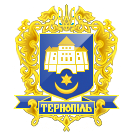 ТЕРНОПІЛЬСЬКА МІСЬКА РАДАПОСТІЙНА КОМІСІЯЗ ПИТАНЬ ЕКОНОМІКИ,ПРОМИСЛОВОСТІ,ТРАНСПОРТУ І ЗВ’ЯЗКУ, КОНТРОЛЮ ЗА ВИКОРИСТАННЯМ КОМУНАЛЬНОГО МАЙНА, ЗОВНІШНІХ ЗВ’ЯЗКІВ, ПІДПРИЄМНИЦЬКОЇ ДІЯЛЬНОСТІ, ЗАХИСТУ ПРАВ СПОЖИВАЧІВ ТА ТУРИЗМУ ____________________________________________________________________________Протокол засідання комісії №20Від 12.11.2018р.Всього членів комісії: (4) Зінь І.Ф., Грицишин А.А., Поврозник П.І., Генсерук   В.А.Присутні члени комісії: (4) Зінь І.Ф., Грицишин А.А., Поврозник П.І., Генсерук   В.А.Відсутні члени комісії: (0)	Кворум є. Засідання комісії правочинне.На засідання комісії запрошені:Добрікова С.Є. – начальник управління організаційно-виконавчої роботи;Корчак Т.С. – начальник управління економіки, промисловості та праці;Горєва Г.М. - заступник начальника управління – завідувач сектору торгівлі та побуту управління торгівлі, побуту та захисту прав споживачів;Цушко В.М. –головний спеціаліст групи централізованого господарського обслуговування при управлінні  освіти і науки;Кучер В.А.– старший інспектор відділу земельних ресурсів;Вітик В.Б - головний спеціаліст організаційного відділу виконавчого комітету управління організаційно-виконавчої роботи.Головуючий – голова комісії Зінь І.Ф.СЛУХАЛИ:	Про затвердження порядку денного засідання комісії, відповідно до листа від 12.11.2018 р. №2469/02.Результати голосування за затвердження порядку денного: За – «4», Проти-«0», Утримались-«0». Рішення прийнято.ВИРІШИЛИ: Затвердити порядок денний засідання комісії.			Порядок денний засідання комісії:1.Перше питання порядку денного.СЛУХАЛИ: 	Про лист відділу земельних ресурсів від 06.11.2018 р. №1719/25 щодо погодження проекту регуляторного акту – проекту рішення  «Про внесення змін до рішення міської ради від 26.04.2013 року №6/31/91» Про затвердження переліків документів, які необхідно долучати до проектів рішень міської ради для вирішення земельних питань суб’єктам господарювання та громадянам міста Тернополя»		ДОПОВІДАЛА:	Кучер В.А.ВИРІШИЛИ:	Погодити проект регуляторного акту – проекту рішення  «Про внесення змін до рішення міської ради від 26.04.2013 року №6/31/91» Про затвердження переліків документів, які необхідно долучати до проектів рішень міської ради для вирішення земельних питань суб’єктам господарювання та громадянам міста Тернополя»	Результати голосування: За – 4 , проти – 0, утримались – 0Рішення прийнято.2.Друге питання порядку денного.СЛУХАЛИ:	Про добровільне приєднання до Тернопільської міської територіальної громади.		ДОПОВІДАЛА:	Корчак Т.С.ВИРІШИЛИ:	Погодити проект рішення міської ради «Про добровільне приєднання до Тернопільської міської територіальної громади»Результати голосування: За – 4 , проти – 0, утримались – 0Рішення прийнято.Грицишин А.А. покинув засідання комісії.Присутні члени комісії: (3) Зінь І.Ф., Поврозник П.І., Генсерук   В.А.Кворум є. Засідання комісії правочинне.3.Третє питання порядку денного.СЛУХАЛИ:	Про надання в безоплатне користування майна комунальної власності Тернопільській обласній молодіжній громадській організації «Сокіл свободи»			ДОПОВІДАЛА:	Цушко В.М.	ВИРІШИЛИ:	Погодити проект рішення міської ради «Про надання в безоплатне користування майна комунальної власності Тернопільській обласній молодіжній громадській організації «Сокіл свободи».»		Результати голосування: За –«3» ; проти-«0»,утримались-«0». Рішення прийнято.4.Четверте питання порядку денного.СЛУХАЛИ:	Про надання в безоплатне користування нежитлового приміщення комунальному закладу Тернопільської міської ради «Комплексна дитячо-юнацька спортивна школа № 1»		ДОПОВІДАЛА:	Цушко В.М.	ВИРІШИЛИ:    Погодити проект рішення міської ради «Про надання в безоплатне користування нежитлового приміщення комунальному закладу Тернопільської міської ради «Комплексна дитячо-юнацька спортивна школа № 1»Результати голосування: За –«3» ; проти-«0»,утримались-«0». Рішення прийнято.5.П’яте питання порядку денного.СЛУХАЛИ:	Про затвердження плану діяльності з підготовки проектів регуляторних актів на 2019 рік.			ДОПОВІДАЛА:   Горєва Г.М.				ВИРІШИЛИ:	Погодити проект рішення міської ради «Про затвердження плану діяльності з підготовки проектів регуляторних актів на 2019 рік»Результати голосування: За –«3» ; проти-«0»,утримались-«0». Рішення прийнято.6.Шосте питання порядку денного.СЛУХАЛИ:	Про зняття з контролю та перенесення термінів виконання рішень міської ради		ДОПОВІДАЛА:	Добрікова С.Є.ВИРІШИЛИ:	Погодити проект рішення міської ради «Про зняття з контролю та перенесення термінів виконання рішень міської ради» із зауваженнями:1.Пункт 1.11- Рішення міської ради від 16.03.2018 року №7/23/5 «Про депутатський запит Грицишина А.А.»., пункт 1.17 - п.6 рішення міської ради від 15.06.2018 року № 7/25/209 «Управлінню транспорту, комунікацій та зв’язку вжити заходів для пришвидшення відновлення втраченої карти тернополянина»., пункт 1.22 -.Рішення міської ради від 08.08.2018 року № 7/26/22 «Доручити управлінню житлово - комунального господарства, благоустрою та екології спільно з начальником ЖЕК №13 ЖБК розглянути озвучене депутатом І.Ф.Зінь звернення щодо утримання та благоустрою будинків за адресами вул. Миру,7 та вул. Драгоманова,3» - не погодити.2.Доручити начальнику управління транспорту, комунікацій та зв’язку в місячний термін відновити рух маршруту №31.Результати голосування: За –«3» ; проти-«0»,утримались-«0». Рішення прийнято.Голова комісії 	                                                                                                         І.Ф.ЗіньСекретар комісії						                                    В.А.ГенсерукЛист відділу земельних ресурсів від 06.11.2018 р. №1719/25 щодо погодження проекту регуляторного акту – проекту рішення  «Про внесення змін до рішення міської ради від 26.04.2013 року №6/31/91» Про затвердження переліків документів, які необхідно долучати до проектів рішень міської ради для вирішення земельних питань суб’єктам господарювання та громадянам міста Тернополя»Про добровільне приєднання до Тернопільської міської територіальної громадиПро надання в безоплатне користування майна комунальної власності Тернопільській обласній молодіжній громадській організації «Сокіл свободи»Про надання в безоплатне користування нежитлового приміщення комунальному закладу Тернопільської міської ради «Комплексна дитячо-юнацька спортивна школа № 1»Про затвердження плану діяльності з підготовки проектів регуляторних актів на 2019 рікПро зняття з контролю та перенесення термінів виконання рішень міської ради